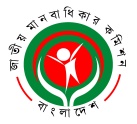    RvZxq gvbevwaKvi Kwgkb(2009 mv‡ji RvZxq gvbevwaKvi Kwgkb AvBb Øviv cÖwZwôZ GKwU mswewae× ¯^vaxb ivóªxq cÖwZôvb)বিটিএমসি ভবন (৯ম তলা), ৭-৯ কারওয়ান বাজার, XvKv-121৫B-‡gBjt nhrc.bd@gmail.com¯§viK bs: এনএইচআরসিবি/‡cÖm:weÁ:/ -২৩৯/১৩- ৯৫           	                                             তারিখঃ ১৮ জুন ২০২০প্রেস বিজ্ঞপ্তি- চিকিৎসকদের নিরাপত্তা ও ডা. রাকিব হত্যাকারীদের বিচার নিশ্চিতের আহ্বান          গত ১৫ জুন ২০২০ তারিখ খুলনায় রোগীর স্বজনদের হামলায় ডা. রাকিব হত্যার ঘটনায় তীব্র নিন্দা প্রকাশ করছে জাতীয় মানবাধিকার কমিশন। কর্মক্ষেত্রে রোগীর স্বজন এবং  প্রভাবশালীদের অনুগতদের আক্রমণে ডাক্তার হত্যার ঘটনা কোনভাবেই গ্রহণযোগ্য নয়।          কর্মক্ষেত্রে ডাক্তার ও অন্যান্য কর্মকর্তা/ কর্মচারীদের নিরাপত্তা নিশ্চিত করা আবশ্যক। এক্ষেত্রে রাষ্ট্রের পাশাপাশি সংশ্লিষ্ট হাসপাতাল/ কতৃপক্ষকে প্রয়োজনীয় ব্যবস্থা গ্রহণ করতে হবে বলে মনে করে জাতীয় মানবাধিকার কমিশন। এছাড়া, হত্যাকারীদেরও দ্রুত দৃষ্টান্তমূলক শাস্তি নিশ্চিত করার আহ্বান জানায়।   ধন্যবাদান্তে,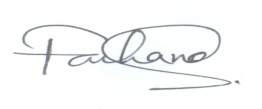 ফারহানা সাঈদজনসংযোগ কর্মকর্তাজাতীয় মানবাধিকার কমিশন, বাংলাদেশ